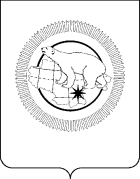 П Р И К А ЗВ соответствии с Постановлением Губернатора Чукотского автономного округа от 7 сентября 2022 года № 288 «О дополнительных мерах социальной поддержки граждан, принимающих участие в специальной военной операции на территориях Украины, Донецкой Народной Республики и Луганской Народной Республики с 24 февраля 2022 года»,ПРИКАЗЫВАЮ:1. Внести в Приложение к Приказу Департамента социальной политики Чукотского автономного округа от 22 сентября 2022 года № 895 «О порядке реализации Постановления Губернатора Чукотского автономного округа от 7 сентября 2022 года № 288 «О дополнительных мерах социальной поддержки граждан, принимающих участие в специальной военной операции на территориях Украины, Донецкой Народной Республики и Луганской Народной Республики с 24 февраля 2022 года» следующие изменения:1) в разделе 1 «Общие положения»:пункт 1.1 изложить в следующей редакции:«1.1.	Настоящий Порядок реализации Постановления Губернатора Чукотского автономного округа 7 сентября 2022 года № 288 «О дополнительных мерах социальной поддержки граждан, принимающих участие в специальной военной операции на территориях Украины, Донецкой Народной Республики и Луганской Народной Республики с 24 февраля 2022 года» (далее – Порядок) определяет порядок и условия оказания дополнительных мер поддержки в виде:1) единовременной материальной помощи (далее – единовременная материальная помощь) предоставляемой:гражданам, проживающим на территории Чукотского автономного округа, пребывающим в запасе, поступившим с 24 февраля 2022 года на добровольной основе на военную службу в соединения и воинские части Вооружённых Сил Российской Федерации, принимающим участие в специальной военной операции на территориях Украины, Донецкой Народной Республики и Луганской Народной Республики;гражданам, проживающим на территории Чукотского автономного округа, пребывающим в запасе, заключившим контракт до 1 года (краткосрочный контракт) в войсках национальной гвардии Российской Федерации с 24 февраля 2022 года для участия в специальной военной операции на территориях Украины, Донецкой Народной Республики и Луганской Народной Республики;для граждан, место жительства которых находится на территории Чукотского автономного округа, призванных на военную службу в период частичной мобилизации в Вооружённые Силы Российской Федерации с территории Чукотского автономного округа;добровольцам, место жительства которых находится на территории Чукотского автономного округа, направленным (командированным) для выполнения задач на территориях Донецкой Народной Республики и Луганской Народной Республики, принимавшим непосредственное участие в выполнении работ (оказании услуг) по обеспечению жизнедеятельности населения и (или) восстановлению объектов инфраструктуры на территориях Донецкой Народной Республики и Луганской Народной Республики;2) оплаты услуг государственных и иных форм собственности санаторно-курортных организаций на территории Российской Федерации предоставляемых гражданам, ставшими инвалидами вследствие военной травмы, полученной в ходе проведения специальной военной операции, и членам их семей при совместном следовании к месту проведения санаторно-курортного лечения, и стоимости их проезда к месту проведения санаторно-курортного лечения и обратно (далее – оплата услуг санаторно-курортных организаций).»;пункт 1.2 после слов «(далее – Департамент)» дополнить словами 
«, Государственным казённым учреждением «Чукотский окружной комплексный Центр социального обслуживания населения» (далее – ГКУ «ЧОКЦСОН»)»;2) дополнить разделом 3 следующего содержания: «3. Порядок предоставления оплаты услуг санаторно-курортных организаций3.1. Право на оплату услуг санаторно-курортных организаций предоставлено гражданам, ставших инвалидами вследствие военной травмы, полученной в ходе проведения специальной военной операции, и членам их семей при совместном следовании к месту проведения санаторно-курортного лечения, и стоимости их проезда к месту проведения санаторно-курортного лечения и обратно.Под членами семьи в целях реализации настоящего пункта подразумеваются супруга, дети, при отсутствии супруги и детей родители (мать, отец) граждан, ставшими инвалидами вследствие военной травмы, полученной в ходе проведения специальной военной операции.3.2. Оплата услуг государственных и иных форм собственности санаторно-курортных организаций на территории Российской Федерации (далее – Учреждения) осуществляется ГКУ «ЧОКЦСОН» и его филиалами (далее – Филиал, Филиалы). В организации оплаты услуг санаторно-курортных организаций также участвуют (в части приёма заявления и документов) пункты социального обслуживания (далее – пункты социального обслуживания), действующие как структурные единицы соответствующего Филиала.ГКУ «ЧОКЦСОН» в целях предоставления оплаты услуг государственных и иных форм собственности санаторно-курортных организаций на территории Российской Федерации гражданам, ставшими инвалидами вследствие военной травмы, полученной в ходе проведения специальной военной операции, и членам их семей при совместном следовании к месту проведения санаторно-курортного лечения, и стоимости их проезда к месту проведения санаторно-курортного лечения и обратно, заключает с Учреждениями договоры возмездного оказания услуг и осуществляет перечисление средств на счета Учреждений.По обращению граждан Филиалами выдаются гарантийные письма для приобретения проездных документов.Оплата услуг осуществляется в виде оплаты услуг в размере фактических расходов путём перечисления средств на счета Учреждений, в соответствии с заключёнными с ГКУ «ЧОКЦСОН» договорами возмездного оказания услуг.Оплата проезда гражданам, ставшими инвалидами вследствие военной травмы, полученной в ходе проведения специальной военной операции, и членам его семьи осуществляется в размере фактической стоимости. Оплата проезда осуществляется на основании заявления и (проездных) документов, предоставленных в Филиал гражданином, ставшим инвалидом вследствие военной травмы, полученной в ходе проведения специальной военной операции, и членами его семьи.В случае самостоятельного приобретения проездных документов и оплаты услуг Учреждений ГКУ «ЧОКЦСОН» осуществляется компенсация названных услуг и оплаты проезда в размере фактических произведённых расходов.3.3. Для получения оплаты услуг санаторно-курортных организаций заявитель или его представитель обращаются в Филиал с заявлением по форме, установленной в приложении к настоящему Порядку (далее – заявление), в письменном виде лично или почтовым отправлением, либо в виде электронного документа (пакета документов), подписанного электронной подписью в соответствии с требованиями Федерального закона от 6 апреля 2011 года 
№ 63-ФЗ «Об электронной подписи» и Федерального закона от 27 июля 2010 года № 210-ФЗ «Об организации предоставления государственных и муниципальных услуг», с приложением документов, указанных в пункте 3.8, 3.11 настоящего раздела.3.4. Решение об оплате услуг санаторно-курортных организаций или об отказе в её предоставлении оформляется приказом ГКУ «ЧОКЦСОН». Решение об оплате услуг санаторно-курортных организаций или отказе в её предоставлении направляется в адрес заявителя в течение 10 рабочих дней со дня регистрации заявления заявителя или его представителя и предоставления необходимых документов.3.5. Основаниями для отказа в предоставлении оплаты услуг санаторно-курортных организаций являются:несоответствие граждан, обратившихся за предоставлением оплате услуг санаторно-курортных организаций, категориям, указанным в пункте 3.1 настоящего раздела;предоставление документов гражданами не в полном объёме;недостоверность сведений, содержащихся в представленных документах;наступление обстоятельств, влекущих отсутствие оснований для предоставления единовременной материальной помощи (смерть гражданина);назначение аналогичной меры социальной поддержки в другом субъекте Российской Федерации.Решение о предоставлении единовременной материальной помощи или отказе в её предоставлении может быть обжаловано гражданином или его представителем в досудебном (внесудебном) или в судебном порядке.3.6. Оплата услуг санаторно-курортных организаций предоставляется однократно один раз в год гражданам, указанным в пункте 3.1 настоящего раздела, в размерах, указанных в пункте 3.2 настоящего раздела.3.7. Заявление и прилагаемые к нему документы на бумажном носителе регистрируются в день их поступления в пункте социального обслуживания или Филиале и принимаются под расписку, являющуюся отрывной частью заявления о предоставлении государственной услуги, которая передаётся заявителю (направляется заявителю почтовой связью, если документы были получены почтовой связью, в течение трёх рабочих дней), в виде электронного документа (пакета документов), получены после окончания рабочего времени пункта социального обслуживания или Филиала, днём их получения считается следующий рабочий день. Если заявление и приложенные к нему документы получены в выходной или праздничный день, днём их получения считается следующий за ним рабочий день.3.8. Для получения оплаты услуг санаторно-курортных организаций заявителем или его представителем представляются в пункт социального обслуживания или Филиал следующие документы: 1) заявление – по форме согласно приложению к настоящему Порядку; 2) копия документа, удостоверяющего личность;3) информация о реквизитах счета заявителя для зачисления денежных средств на банковский счёт участника национальной платёжной системы;4) акты гражданского состояния (свидетельство о рождении, свидетельство о заключении брака при регистрации акта гражданского состояния компетентным органом иностранного государства по законам соответствующего иностранного государства, и их нотариально удостоверенный перевод на русский язык);5) документы, подтверждающие произведённые транспортные расходы;6) документ, определяющий Учреждение, в котором планируется получение санаторно-курортного лечения.3.9. При обращении в пункт социального обслуживания или Филиал с заявлением в письменном виде лично документы, указанные в пункте 3.8 настоящего раздела, заявитель или его представитель представляет самостоятельно с одновременным предоставлением оригиналов документов при обращении в пункт социального обслуживания или Филиал с заявлением в письменном виде лично.3.10. В порядке межведомственного информационного взаимодействия Филиалом запрашиваются:1) сведения о государственной регистрации актов гражданского состояния (о рождении ребёнка (детей), об установлении отцовства, о заключении (расторжении) брака, о смерти) в случае регистрации акта гражданского состояния на территории Российской Федерации;2) сведения из Единой государственной информационной системы социального обеспечения (далее – ЕГИССО) о фактах назначения аналогичной меры социальной поддержки в другом субъекте Российской Федерации;Полученная из ЕГИССО информация учитывается Департаментом при принятии решения о назначении либо об отказе в назначении единовременной материальной помощи;3) сведения о страховом свидетельстве обязательного пенсионного страхования – в территориальном органе Фонда пенсионного и социального страхования Российской Федерации;4) документы, подтверждающие регистрацию по месту жительства на территории Чукотского автономного округа;5) сведения об инвалидности, содержащиеся в федеральном реестре инвалидов, а в случае отсутствия сведений в федеральном реестре инвалидов на основании предоставленных заявителем документов – для граждан и (или) членов их семей, являющихся инвалидами.Документы, указанные в настоящем пункте, граждане вправе предоставить по собственной инициативе.3.11. ГКУ «ЧОКЦСОН» на основании представленного документа, определяющего Учреждение, в котором планируется получение санаторно-курортного лечения, заключает с Учреждением договор возмездного оказания услуг и осуществляет перечисление средств на счёт Учреждения.В случае самостоятельной оплаты данной социальной поддержки заявитель вправе получить компенсацию произведённых затрат представив в Филиал либо пункт социального обслуживания населения:документ, подтверждающий получение услуг и содержащий информацию о размере платежа (договор возмездного оказания услуг);документ, подтверждающий произведённые расходы на оплату услуг;договор возмездного оказания услуг.3.12. Расходы, подлежащие компенсации, в соответствии с настоящим пунктом включают в себя оплату стоимости проезда в размере фактических расходов, подтверждённых проездными документами (включая страховой взнос на обязательное личное страхование пассажиров на транспорте, оплату услуг по оформлению проездных документов, выданных соответствующей транспортной организацией, осуществляющей перевозку, или её уполномоченным агентом, предоставление в поездах постельных принадлежностей), но не выше стоимости проезда:воздушным транспортом – по тарифу экономического класса;морским и речным транспортом – по тарифам, устанавливаемым перевозчиком, но не выше стоимости проезда в четырёхместной каюте с комплексным обслуживанием пассажиров;железнодорожным транспортом – в вагоне повышенной комфортности, отнесённом к вагону экономического класса, с четырёхместным купе категории «К»;автомобильным транспортом – в автомобильном транспорте общего пользования (кроме такси), при его отсутствии – в автобусах с мягкими откидными сиденьями.Расходы по проезду до станции, пристани, аэропорта оплачиваются при наличии документов (билетов), подтверждающих эти расходы:на территории Чукотского автономного округа – любым видом транспорта;за пределами Чукотского автономного округа – автомобильным транспортом общего пользования (кроме такси), пригородными поездами.В случае использования почтовой связи с заявлением направляются копии документов, заверенные в установленном законодательством Российской Федерации порядке, оригиналы документов не направляются.3.13. Оплата услуг санаторно-курортных организаций назначается приказом ГКУ «ЧОКЦСОН».3.14. Средства перечисляются гражданам на основании приказа ГКУ «ЧОКЦСОН» через кредитные организации.Оплата услуг санаторно-курортных организаций перечисляется в соответствии с требованиями статьи 30.5 Федерального закона от 27 июня 2011 года № 161-ФЗ «О национальной платёжной системе» на счёт карты МИР или на банковский счёт, по которому не предусмотрено осуществление операций с использованием банковской карты.3.15. Оплата услуг санаторно-курортных организаций осуществляется путём перечисления на счёт заявителя национальной платёжной системы в течение пяти рабочих дней со дня поступления денежных средств на эти цели.3.16. Споры по вопросам назначения и оплаты услуг санаторно-курортных организаций разрешаются в порядке, установленном законодательством Российской Федерации.»;3) дополнить Приложением следующего содержания:«Приложениек Порядку реализации Постановления Губернатора Чукотского автономного округа от 7 сентября 2022 года № 288     «О дополнительных мерах социальной поддержки граждан, принимающих участие в специальной военной операции на территориях Украины, Донецкой Народной Республики и Луганской Народной Республики              с 24 февраля 2022 года»В _______________________________(наименование учреждения)_______________________________(фамилия, имя, отчество)Заявлениео предоставлении оплаты услуг санаторно-курортных организацийЯ, __________________________________________________________________,(фамилия, имя, отчество (последнее – при наличии) заявителя полностью)___________________________ дата рождения ___________________________ ,проживающий(ая) по адресу ___________________________________________,(индекс, адрес регистрации по месту жительства)контактный телефон _________________, документ, удостоверяющий личность,______________ серия _______ номер __________, выдан ___________________       (наименование)____________________________________________________________________(выдавший орган, дата выдачи)___________________________ дата рождения ___________________________,проживающий(ая) по адресу ___________________________________________,(индекс, адрес регистрации по месту жительства на территории округа)__________________________________________________________________округа или регистрации по месту дислокации воинской части, территориального органа Росгвардии,____________________________________________________________________территориального органа органов внутренних дел на территории округа)Прошу назначить оплату услуг государственных и иных форм собственности санаторно-курортных организаций на территории Российской Федерации гражданам, ставшими инвалидами вследствие военной травмы, полученной в ходе проведения специальной военной операции, и членам их семей при совместном следовании к месту проведения санаторно-курортного лечения, и стоимости их проезда к месту проведения санаторно-курортного лечения и обратно (далее – оплата услуг санаторно-курортных организаций) в соответствии с подпунктом 1 пункта 3.1 Порядка реализации Постановления Губернатора Чукотского автономного округа от 7 сентября 2022 года № 288 «О дополнительных мерах социальной поддержки граждан, принимающих участие в специальной военной операции на территориях Украины, Донецкой Народной Республики и Луганской Народной Республики с 24 февраля 2022 года», утверждённого Приказом Департамента социальной политики Чукотского автономного округа от 22 сентября 2022 года № 895.Для назначения оплаты услуг санаторно-курортных организаций представляю следующие документы:Одновременно сообщаю, что совместно со мной следуют к месту проведения санаторно-курортного лечения следуют члены семьи:Выплату оплаты услуг санаторно-курортных организаций прошу произвести через________________________________________________________________________________________________________________________________________ (указывается номер счета, наименование кредитной организации и её реквизиты)«___» ________ 20__ г.____________________________________________________________________(ФИО, подпись заявителя)Согласие на обработку персональных данныхЯ, _____________________________________________________________(фамилия, имя, отчество заявителя/законного представителя недееспособного лица, представителя по доверенности)проживающий(ая) по адресу: ______________________________________ _________________________________________, настоящим даю своё согласие на обработку и использование в _________________________________________ (наименование учреждения) моих персональных данных, персональных данных недееспособного лица (нужное подчеркнуть) содержащихся в настоящем заявлении, представленных мной документах к нему, а также документах, полученных в порядке межведомственного информационного взаимодействия в соответствии с Порядком реализации Постановления Губернатора Чукотского автономного округа от 7 сентября 2022 года № 288 «О дополнительных мерах социальной поддержки граждан, принимающих участие в специальной военной операции на территориях Украины, Донецкой Народной Республики и Луганской Народной Республики с 24 февраля 2022 года», утверждённого Приказом Департамента социальной поли-тики Чукотского автономного округа от 22 сентября 2022 года № 895.Согласие даётся мной для назначения и получения оплаты услуг санаторно-курортных организаций.Настоящее согласие предоставляется на осуществление действий в отношении моих персональных данных, персональных данных недееспособного лица (нужное подчеркнуть), которые необходимы для достижения указанной цели, включая (без ограничения) сбор, систематизацию, накопление, хранение, уточнение (обновление, изменение), использование, распространение (в том числе передачу), обезличивание, блокирование, уничтожение, трансграничную передачу персональных данных, а также осуществление любых иных действий с моими персональными данными, персональными данными недееспособного лица (нужное подчеркнуть).Я ознакомлен(а) с тем, что:согласие на обработку персональных данных действует с даты подписания настоящего согласия до отзыва его моим письменным заявлением или до достижения цели обработки персональных данных;в случае отзыва согласия на обработку персональных данных ____________________________________________________________________ (наименование учреждения)вправе продолжить обработку персональных данных без согласия при наличии оснований, указанных в пунктах 2 - 11 части 1 статьи 6, части 2 статьи 10 и части 2 статьи 11 Федерального закона Российской Федерации от 27 июля 2006 года № 152-ФЗ «О персональных данных»;персональные данные, предоставляемые в отношении третьих лиц, будут обрабатываться только в целях осуществления и выполнения, возложенных законодательством Российской Федерации на Департамент социальной политики Чукотского автономного округа функций, полномочий и обязанностей.____________________________________________________________________(фамилия, имя, отчество, подпись лица, давшего согласие, дата подачи заявления)Разъяснения субъекту персональных данных юридических последствий отказа в предоставлении своих персональных данныхЯ, ____________________________________________________________,         (фамилия, имя, отчество (при наличии))ознакомлен(а) с тем, что в соответствии с Порядком реализации Постановления Губернатора Чукотского автономного округа от 7 сентября 2022 года № 288 «О дополнительных мерах социальной поддержки граждан, принимающих участие в специальной военной операции на территориях Украины, Донецкой Народной Республики и Луганской Народной Республики с 24 февраля 2022 года», утверждённого Приказом Департамента социальной поли-тики Чукотского автономного округа от 22 сентября 2022 года № 895, ____________________________________________________________________ (наименование учреждения)определён перечень персональных данных, которые субъект персональных данных обязан представить уполномоченным лицам ____________________________________________________________________(наименование учреждения)в связи с назначением единовременной выплаты (ежемесячной социальной помощи) ____________________________________________________________                       (вид единовременной выплаты, ежемесячной социальной помощи или компенсации)Мне разъяснены юридические последствия отказа предоставить свои персональные данные и персональные данные ____________________________ (подписать согласие на обработку персональных данных) уполномоченным лицам _______________________________________________________________ (наименование учреждения)____________________                                       ________________________	                        (дата)	                                                                                       	(подпись)-----------------------------------------------------------------------------------------------(линия отреза)РаспискаОт ____________________________________________________________    (фамилия, имя, отчество специалиста, принявшего документы)Документы, указанные в заявлении, соответствуют представленным документам.Заявление и документы гражданина(ки) _____________________________ ____________________________________________________________________:(фамилия, имя, отчество)1) _____________________________________________________________2) _____________________________________________________________3) _____________________________________________________________приняты, проверены и зарегистрированы под номером ________________Общее количество листов _____________Номер контактного телефона специалиста __________________________Дата приёма заявления «___» ________ 20__ г.____________________                      ________________________________           (подпись специалиста)                                                                 (Ф.И.О. специалиста)».2. Контроль за исполнением настоящего приказа оставляю за собой.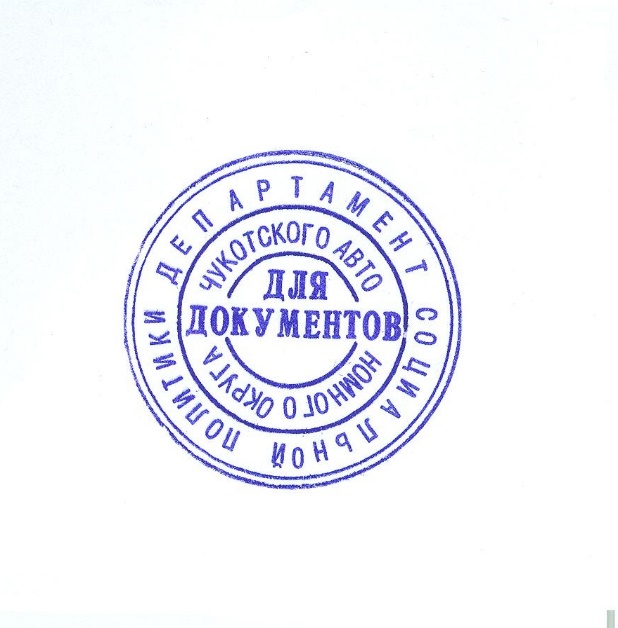 И.о. начальника Департамента                                                С.М. ШарафутдиноваДЕПАРТАМЕНТ СОЦИАЛЬНОЙ ПОЛИТИКИ ЧУКОТСКОГО АВТОНОМНОГО ОКРУГАот5 июля 2023 года№733г. АнадырьО внесении изменений в Приложение к Приказу Департамента социальной политики Чукотского автономного округа от 22 сентября 2022 года № 895№ п/пНаименование документовКоличество экземпляров1.2.3.…Родственные отношенияФамилия, имя,
 отчество (последнее – при наличии) члена семьиДата рождения члена семьиМесто жительства члена семьи